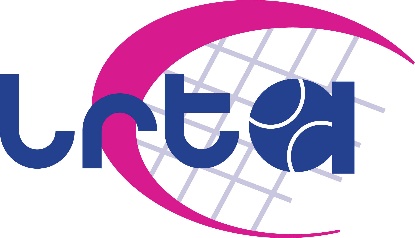 National Schoolgirls LEVEL Singles Championships 2021(Under 15 & Under 19)Sponsored by the LRTA and The Dedanists’ SocietyTO BE HELD AT WELLINGTON REAL TENNIS CLUBSaturday 9th & Sunday 10th January 2021(Possible play on Friday depending on entries)Professionals – Dan Jones & Adam Player Entries are invited for this LRTA tournament which, in 2021, will only include Singles. Due to COVID-19 pandemic restrictions, we are unable to play competitive Doubles, but it is hoped to play this later in 2021. The entry fee is £20 per age group and all entrants must be members of the LRTA to play (U21 membership is £10). To join the LRTA, please visit www.lrta.org.uk or indicate on the entry form below if you are already a member and we can deduct your entry fee via GoCardless direct debit.The format of the tournament is to be confirmed and will be played in accordance with Government COVID-19 guidelines. As a result, entries may be restricted. Dependent upon the format of the tournament, some play may be scheduled for Friday. Please indicate your availability on Friday on the form below.Competitors must be Under 15/19 years on 1st September 2020. Parental consent for those competitors under the age of 18 years will be necessary and should be completed with your entry form.Please e-mail your Entry Form and Parental Consent Form to Adam Player - ajp@wellingtonfitness.co.uk  by the closing date Friday 18th December 2020.All entries will be confirmed by e-mail, if no e-mail has been received, please follow up to make sure your entry has reached us.__________________________________________________________________________________________ENTRY FORM: National Schoolgirls LEVEL Singles Championships 2021Name	........................................	Club:	...................... 	School:   ……………….I am a member of the LRTA    YES/NO (*please delete)	       D.O.B ……………………….   Please tick	   UNDER 15 Singles (    )     UNDER 19 Singles   (    )  Address	.....................................................		Parent(s) Tel No: ........................................
	.....................................................	
	.....................................................		E-mail:  ………………………………….
	.....................................................	          Handicap:	..................I WILL / WILL NOT be available to play on Friday. (please delete)I am an LRTA member and the bank account holder consents to my entry fee of £…… being taken by GoCardless 

Signature of account holder: ……………………………………….
I am not an LRTA member – LRTA Membership www.lrta.org.uk and GoCardless direct debit
https://pay.gocardless.com/AL0002AEZQEQB1 applications have been completed and account holder agrees to the annual membership subscription (£10) and NSG 2021 entry fee (£20 per age group) be taken by GoCardless Signature of account holder: ………………………………………..